NBS Specification: 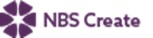 This product is associated with the following NBS Create clause:45-35-86/303 Stainless steel cycle standsNBS Specification: 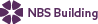 This product is associated with the following NBS clauses:Q50 Site/street furniture/equipment 210 CYCLE STANDSProduct Specification: Kent Canterbury Cycle Stand - KCCS820       • Manufacturer: Kent Stainless      Web: www.kentstainless.com      Email: info@kentstainless.com      Tel: +44 (0) 800 376 8377      Fax: +353 53 914 1802      Address: Ardcavan Works, Ardcavan Co Wexford, Ireland    • Product reference: Kent Canterbury Cycle Stand - KCCS820       • Type: Buried flange /Cast-in /Visible flange     • Size:       - Height: 820 mm /Special order       - Length: 840 mm /Special order       - Width : 50 mm /Special order     • Material:    • Finish: Not required / Bead Blasted /Satin 320 grit polish   /Electropolished /Shot peened 